ประกาศองค์การบริหารส่วนตำบลบาละเรื่อง   เรียกประชุมสภาองค์การบริหารส่วนตำบลบาละ  สมัยสามัญ สมัยที่  1  ประจำปี  2559........................................................................ตามมติที่ประชุมสภาองค์การบริหารส่วนตำบลบาละ  ในการประชุมสภาสมัยวิสามัญ                สมัยที่  1  เมื่อวันที่  22  เดือนมกราคม   พ.ศ.2558   มีมติให้กำหนดสมัยประชุมสภาสมัยสามัญ  สมัยที่ 1ประจำปี 2559  ระหว่างวันที่ 1 - 15  กุมภาพันธ์  2559 อาศัยอำนาจตามความในมาตรา 54 แห่งพระราชบัญญัติสภาตำบลและองค์การบริหาร              ส่วนตำบล  พ.ศ. 2537 ประธานสภาองค์การบริหารส่วนตำบลบาละ  จึงประกาศเรียกประชุมสภา                 องค์การบริหารส่วนตำบลบาละ  สมัยสามัญ  สมัยที่  1  ประจำปี 2559  มีกำหนด 15 วัน เริ่มตั้งแต่               วันที่  1 - 15  เดือนกุมภาพันธ์  พ.ศ. 2559ประกาศ  ณ  วันที่   8  เดือนกุมภาพันธ์  พ.ศ. 2559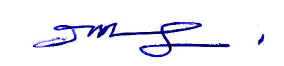 ( นายอับดุลรอแม    วาเตะ )ประธานสภาองค์การบริหารส่วนตำบลบาละ